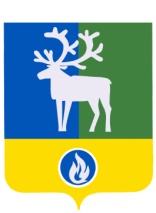 СЕЛЬСКОЕ ПОСЕЛЕНИЕ ПОЛНОВАТБЕЛОЯРСКИЙ РАЙОНХАНТЫ-МАНСИЙСКИЙ АВТОНОМНЫЙ ОКРУГ -  ЮГРАПроектАДМИНИСТРАЦИЯ СЕЛЬСКОГО ПОСЕЛЕНИЯ ПОЛНОВАТПОСТАНОВЛЕНИЕот __ сентября 2022  года    		                                          	                            № __О признании утратившим силу постановления администрации сельского поселения Полноват от 7 сентября 2020 года № 70П о с т а н о в л я ю:	1. Признать утратившим силу постановление администрации сельского поселения Полноват от 7 сентября 2020 года № 70 «О проведении эвакуационных мероприятий в чрезвычайных ситуациях природного и техногенного характера и их обеспечения».  2. Опубликовать настоящее постановление в бюллетене «Официальный вестник сельского поселения Полноват».	3. Настоящее постановление вступает в силу после его официального опубликования.	4. Контроль за выполнением постановления возложить на заведующего сектором организационной деятельности администрации сельского поселения Полноват Макееву Т.В.Глава сельского поселения Полноват                                                                    М.В. Смердев